ZPRAVODAJKRAJSKÝ PŘEBOR ÚSTECKÉHO KRAJE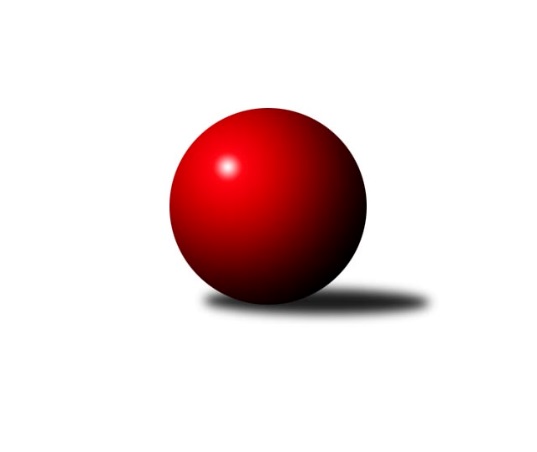 Č.8Ročník 2018/2019	4.11.2018Nejlepšího výkonu v tomto kole: 2710 dosáhlo družstvo: TJ Lokomotiva Ústí n. L. BVýsledky 8. kolaSouhrnný přehled výsledků:TJ Lokomotiva Ústí n. L. B	- Sokol Spořice	7:1	2710:2534	9.0:3.0	2.11.TJ VTŽ Chomutov B	- TJ Sokol Údlice	3:5	2512:2639	5.0:7.0	3.11.SK Verneřice	- SKK Bílina	1:7	2374:2505	4.0:8.0	3.11.TJ Slovan Vejprty	- TJ Lokomotiva Žatec	7:1	2592:2467	9.0:3.0	3.11.TJ Teplice Letná B	- KO Česká Kamenice	4.5:3.5	2539:2452	5.0:7.0	3.11.TJ Elektrárny Kadaň B	- Sokol Ústí nad Labem	7:1	2536:2352	9.0:3.0	3.11.ASK Lovosice	- TJ Kovostroj Děčín B	7:1	2451:2279	10.0:2.0	3.11.TJ Lokomotiva Žatec	- SK Verneřice	7:1	2444:2345	10.0:2.0	4.11.Tabulka družstev:	1.	TJ Sokol Údlice	8	7	1	0	49.0 : 15.0 	61.5 : 34.5 	 2574	15	2.	SKK Bílina	8	5	2	1	40.0 : 24.0 	55.0 : 41.0 	 2473	12	3.	TJ Teplice Letná B	8	6	0	2	34.5 : 29.5 	54.0 : 42.0 	 2459	12	4.	TJ Elektrárny Kadaň B	8	5	0	3	39.0 : 25.0 	57.5 : 38.5 	 2571	10	5.	ASK Lovosice	8	5	0	3	34.0 : 30.0 	48.0 : 48.0 	 2458	10	6.	TJ Slovan Vejprty	8	4	0	4	39.0 : 25.0 	55.5 : 40.5 	 2440	8	7.	KO Česká Kamenice	8	4	0	4	38.0 : 26.0 	52.5 : 43.5 	 2479	8	8.	TJ Lokomotiva Ústí n. L. B	8	4	0	4	36.5 : 27.5 	52.0 : 44.0 	 2487	8	9.	Sokol Spořice	8	4	0	4	30.5 : 33.5 	46.0 : 50.0 	 2478	8	10.	SK Verneřice	8	4	0	4	27.5 : 36.5 	42.5 : 53.5 	 2387	8	11.	TJ Lokomotiva Žatec	8	3	0	5	29.0 : 35.0 	46.5 : 49.5 	 2470	6	12.	Sokol Ústí nad Labem	8	2	0	6	20.0 : 44.0 	36.0 : 60.0 	 2392	4	13.	TJ Kovostroj Děčín B	8	1	0	7	12.0 : 52.0 	29.0 : 67.0 	 2387	2	14.	TJ VTŽ Chomutov B	8	0	1	7	19.0 : 45.0 	36.0 : 60.0 	 2443	1Podrobné výsledky kola:	 TJ Lokomotiva Ústí n. L. B	2710	7:1	2534	Sokol Spořice	Lenka Chalupová	 	 212 	 228 		440 	 2:0 	 399 	 	194 	 205		Jiří Wetzler	Václav Ajm	 	 227 	 239 		466 	 0.5:1.5 	 469 	 	227 	 242		Milan Polcar	Josef Matoušek	 	 207 	 208 		415 	 1:1 	 411 	 	193 	 218		Horst Schmiedl	Jiří Šípek	 	 232 	 226 		458 	 2:0 	 442 	 	221 	 221		Štefan Kutěra	Eugen Škurla	 	 266 	 233 		499 	 2:0 	 399 	 	219 	 180		Václav Kordulík	Josef Málek	 	 216 	 216 		432 	 1.5:0.5 	 414 	 	198 	 216		Oldřich Lukšík st.rozhodčí: Ajm FrantišekNejlepší výkon utkání: 499 - Eugen Škurla	 TJ VTŽ Chomutov B	2512	3:5	2639	TJ Sokol Údlice	Petr Lukšík	 	 241 	 206 		447 	 1:1 	 445 	 	217 	 228		Vladimír Hurník	Rudolf Tesařík	 	 218 	 199 		417 	 1:1 	 403 	 	200 	 203		Emil Campr	Filip Prokeš	 	 207 	 209 		416 	 0:2 	 463 	 	222 	 241		Martin Vondráček	Stanislav Novák	 	 210 	 153 		363 	 0:2 	 464 	 	225 	 239		Oldřich Fadrhons	Zdeněk Novák	 	 220 	 217 		437 	 2:0 	 416 	 	203 	 213		Jaroslav Verner	Ondřej Šmíd	 	 233 	 199 		432 	 1:1 	 448 	 	229 	 219		Martin Vršanrozhodčí: Prokeš FilipNejlepší výkon utkání: 464 - Oldřich Fadrhons	 SK Verneřice	2374	1:7	2505	SKK Bílina	Ladislav Elis ml.	 	 184 	 184 		368 	 0:2 	 430 	 	216 	 214		Miroslav Vondra	Pavlína Sekyrová	 	 165 	 204 		369 	 0:2 	 410 	 	198 	 212		Zdeněk Vítr	Eduard Šram	 	 191 	 217 		408 	 1:1 	 414 	 	183 	 231		Jiří Pavelka	Daniel Žemlička	 	 183 	 199 		382 	 1:1 	 385 	 	190 	 195		Pavlína Černíková	Miroslav Zítka	 	 209 	 206 		415 	 1:1 	 410 	 	200 	 210		Martin Vích	Daniel Sekyra	 	 200 	 232 		432 	 1:1 	 456 	 	238 	 218		Rudolf Podholarozhodčí: Šelicha MilanNejlepší výkon utkání: 456 - Rudolf Podhola	 TJ Slovan Vejprty	2592	7:1	2467	TJ Lokomotiva Žatec	Miroslav Farkaš	 	 233 	 214 		447 	 2:0 	 400 	 	196 	 204		Iveta Ptáčková	Martin Budský	 	 205 	 219 		424 	 1:1 	 411 	 	215 	 196		Šárka Uhlíková	Milan Uher	 	 217 	 226 		443 	 2:0 	 397 	 	204 	 193		Lubomír Ptáček	Michaela Šuterová	 	 214 	 238 		452 	 2:0 	 426 	 	210 	 216		Zdeněk Ptáček st.	Josef Hudec	 	 201 	 209 		410 	 1:1 	 419 	 	220 	 199		Václav Tajbl st.	Arnošt Werschall	 	 182 	 234 		416 	 1:1 	 414 	 	210 	 204		Jiří Jarolímrozhodčí: Šuterová MichaelaNejlepší výkon utkání: 452 - Michaela Šuterová	 TJ Teplice Letná B	2539	4.5:3.5	2452	KO Česká Kamenice	Josef Jiřinský	 	 204 	 224 		428 	 0:2 	 434 	 	208 	 226		Tomáš Malec	Rudolf Březina	 	 194 	 229 		423 	 1:1 	 404 	 	195 	 209		Karel Beran	Ladislav Čecháček	 	 197 	 191 		388 	 1:1 	 394 	 	189 	 205		Miloš Martínek	Milan Hnilica	 	 214 	 221 		435 	 0:2 	 444 	 	219 	 225		Karel Kühnel	Tomáš Čecháček	 	 237 	 234 		471 	 2:0 	 382 	 	176 	 206		Vladislav Janda	Jan Salajka	 	 191 	 203 		394 	 1:1 	 394 	 	187 	 207		Petr Šmelhausrozhodčí: David BoušaNejlepší výkon utkání: 471 - Tomáš Čecháček	 TJ Elektrárny Kadaň B	2536	7:1	2352	Sokol Ústí nad Labem	Pavel Bidmon	 	 217 	 208 		425 	 2:0 	 390 	 	212 	 178		Petr Kunt ml.	Robert Ambra	 	 193 	 249 		442 	 1:1 	 391 	 	196 	 195		Petr Kunt st.	Nataša Feketi	 	 205 	 217 		422 	 2:0 	 383 	 	186 	 197		Jindřich Wolf	Michal Dvořák	 	 205 	 214 		419 	 2:0 	 381 	 	179 	 202		Milan Schoř	Zdeněk Hošek	 	 208 	 207 		415 	 0:2 	 438 	 	224 	 214		Petr Bílek	Petr Dvořák	 	 204 	 209 		413 	 2:0 	 369 	 	194 	 175		Jiří Pulchartrozhodčí: Ambra RobertNejlepší výkon utkání: 442 - Robert Ambra	 ASK Lovosice	2451	7:1	2279	TJ Kovostroj Děčín B	Jaroslav Ondráček	 	 193 	 195 		388 	 2:0 	 361 	 	181 	 180		Roman Exner	Miloš Maňour	 	 201 	 188 		389 	 2:0 	 355 	 	173 	 182		Emilie Nováková	Tomáš Charvát	 	 199 	 220 		419 	 1:1 	 425 	 	208 	 217		Antonín Hrabě	Anna Houdková	 	 196 	 209 		405 	 1:1 	 403 	 	214 	 189		Jiří Jablonický	Jakub Hudec	 	 220 	 205 		425 	 2:0 	 371 	 	178 	 193		Jana Sobotková	Jaroslav Chot	 	 212 	 213 		425 	 2:0 	 364 	 	190 	 174		Petr Veselýrozhodčí: Chot JaroslavNejlepšího výkonu v tomto utkání: 425 kuželek dosáhli: Antonín Hrabě, Jakub Hudec, Jaroslav Chot	 TJ Lokomotiva Žatec	2444	7:1	2345	SK Verneřice	Jiří Jarolím	 	 213 	 217 		430 	 2:0 	 398 	 	192 	 206		Ladislav Elis ml.	Iveta Ptáčková	 	 208 	 172 		380 	 1:1 	 387 	 	194 	 193		Daniel Žemlička	Šárka Uhlíková	 	 198 	 204 		402 	 2:0 	 390 	 	190 	 200		Eduard Šram	Lubomír Ptáček	 	 201 	 178 		379 	 2:0 	 360 	 	186 	 174		Pavlína Sekyrová	Václav Tajbl st.	 	 215 	 201 		416 	 2:0 	 381 	 	189 	 192		Miroslav Zítka	Zdeněk Ptáček st.	 	 203 	 234 		437 	 1:1 	 429 	 	216 	 213		Daniel Sekyrarozhodčí: Zdeněk PtáčekNejlepší výkon utkání: 437 - Zdeněk Ptáček st.Pořadí jednotlivců:	jméno hráče	družstvo	celkem	plné	dorážka	chyby	poměr kuž.	Maximum	1.	Stanislav Šmíd  ml.	TJ VTŽ Chomutov B	454.75	299.5	155.3	2.8	4/5	(482)	2.	Petr Dvořák 	TJ Elektrárny Kadaň B	444.75	300.1	144.7	3.1	5/5	(477)	3.	Jakub Hudec 	ASK Lovosice	443.85	293.5	150.4	3.4	5/5	(480)	4.	Petr Bílek 	Sokol Ústí nad Labem	443.73	300.5	143.2	5.3	5/6	(483)	5.	Oldřich Fadrhons 	TJ Sokol Údlice	441.45	300.2	141.3	5.1	5/5	(464)	6.	Tomáš Čecháček 	TJ Teplice Letná B	441.40	295.8	145.7	6.0	5/5	(495)	7.	Zdeněk Hošek 	TJ Elektrárny Kadaň B	435.90	295.3	140.6	4.7	5/5	(479)	8.	Martin Vondráček 	TJ Sokol Údlice	434.56	300.1	134.5	6.0	4/5	(484)	9.	Patrik Kukeně 	SK Verneřice	433.83	288.6	145.3	3.3	3/4	(453)	10.	Antonín Onderka 	TJ Elektrárny Kadaň B	433.40	296.7	136.7	5.0	5/5	(470)	11.	Jaroslav Verner 	TJ Sokol Údlice	433.40	296.9	136.6	5.8	5/5	(474)	12.	Martin Vršan 	TJ Sokol Údlice	431.90	289.9	142.0	3.7	5/5	(477)	13.	Tomáš Malec 	KO Česká Kamenice	430.70	298.1	132.6	3.6	5/5	(459)	14.	Pavel Bidmon 	TJ Elektrárny Kadaň B	430.58	285.3	145.3	5.4	4/5	(449)	15.	Eugen Škurla 	TJ Lokomotiva Ústí n. L. B	430.00	289.6	140.4	5.0	4/5	(499)	16.	Jan Salajka 	TJ Teplice Letná B	429.13	288.4	140.8	6.1	4/5	(449)	17.	Josef Málek 	TJ Lokomotiva Ústí n. L. B	429.05	290.8	138.3	3.0	5/5	(466)	18.	Vladimír Hurník 	TJ Sokol Údlice	427.75	293.5	134.3	4.4	4/5	(464)	19.	Miroslav Vondra 	SKK Bílina	427.67	290.3	137.3	3.6	5/5	(505)	20.	Václav Ajm 	TJ Lokomotiva Ústí n. L. B	424.60	288.6	136.1	4.8	5/5	(468)	21.	Zdeněk Ptáček  st.	TJ Lokomotiva Žatec	424.45	292.8	131.7	6.6	5/5	(451)	22.	Oldřich Lukšík  st.	Sokol Spořice	422.95	298.0	125.0	4.0	5/5	(452)	23.	Antonín Hrabě 	TJ Kovostroj Děčín B	422.50	292.3	130.3	5.6	6/6	(479)	24.	Miloš Martínek 	KO Česká Kamenice	422.50	293.8	128.8	7.6	5/5	(458)	25.	Michaela Šuterová 	TJ Slovan Vejprty	422.20	292.3	129.9	7.0	4/4	(452)	26.	Milan Polcar 	Sokol Spořice	422.13	294.5	127.6	6.4	4/5	(469)	27.	Rudolf Podhola 	SKK Bílina	421.45	291.3	130.2	3.6	5/5	(465)	28.	Horst Schmiedl 	Sokol Spořice	420.90	289.4	131.5	7.6	5/5	(454)	29.	Václav Tajbl  st.	TJ Lokomotiva Žatec	419.60	289.1	130.5	6.5	5/5	(451)	30.	Ondřej Šmíd 	TJ VTŽ Chomutov B	419.10	286.8	132.4	6.3	5/5	(476)	31.	Karel Kühnel 	KO Česká Kamenice	418.70	292.3	126.4	6.4	5/5	(454)	32.	Lenka Chalupová 	TJ Lokomotiva Ústí n. L. B	417.70	282.7	135.0	4.6	5/5	(459)	33.	Daniel Sekyra 	SK Verneřice	417.56	289.0	128.6	5.6	4/4	(448)	34.	Robert Ambra 	TJ Elektrárny Kadaň B	417.05	294.0	123.1	8.4	5/5	(449)	35.	Rudolf Březina 	TJ Teplice Letná B	416.20	288.1	128.2	7.6	5/5	(458)	36.	Arnošt Werschall 	TJ Slovan Vejprty	415.75	286.7	129.1	8.2	3/4	(452)	37.	Michal Dvořák 	TJ Elektrárny Kadaň B	414.67	287.4	127.3	6.3	4/5	(454)	38.	Petr Šmelhaus 	KO Česká Kamenice	414.31	284.6	129.7	6.8	4/5	(433)	39.	Petr Lukšík 	TJ VTŽ Chomutov B	414.10	292.4	121.8	8.7	5/5	(448)	40.	Milan Uher 	TJ Slovan Vejprty	413.80	293.8	120.1	7.9	4/4	(443)	41.	Štefan Kutěra 	Sokol Spořice	413.58	284.9	128.7	5.6	4/5	(442)	42.	Radek Goldšmíd 	TJ Lokomotiva Žatec	413.13	278.1	135.0	5.4	4/5	(456)	43.	Jaroslav Chot 	ASK Lovosice	412.55	291.7	120.9	10.0	5/5	(448)	44.	Šárka Uhlíková 	TJ Lokomotiva Žatec	412.44	287.6	124.8	5.6	4/5	(429)	45.	Jiří Pavelka 	SKK Bílina	412.25	282.5	129.8	6.6	5/5	(429)	46.	Jiří Šípek 	TJ Lokomotiva Ústí n. L. B	410.20	286.8	123.4	6.4	5/5	(458)	47.	Emil Campr 	TJ Sokol Údlice	409.00	287.9	121.1	6.8	4/5	(440)	48.	Josef Hudec 	TJ Slovan Vejprty	408.85	286.1	122.8	5.8	4/4	(467)	49.	Václav Kordulík 	Sokol Spořice	407.60	282.2	125.4	8.4	5/5	(441)	50.	Zdeněk Novák 	TJ VTŽ Chomutov B	407.30	288.3	119.0	9.4	5/5	(441)	51.	Radek Šelmek 	Sokol Spořice	406.75	281.6	125.2	5.4	4/5	(423)	52.	Josef Jiřinský 	TJ Teplice Letná B	406.60	290.1	116.6	8.8	5/5	(428)	53.	Martin Budský 	TJ Slovan Vejprty	404.67	283.9	120.7	8.3	3/4	(442)	54.	Jiří Jablonický 	TJ Kovostroj Děčín B	404.33	282.9	121.5	11.1	5/6	(435)	55.	Miroslav Farkaš 	TJ Slovan Vejprty	404.25	286.5	117.8	9.0	4/4	(447)	56.	Lubomír Ptáček 	TJ Lokomotiva Žatec	402.25	279.3	123.0	5.9	4/5	(420)	57.	Ladislav Elis  st.	SK Verneřice	402.17	271.4	130.8	7.0	3/4	(419)	58.	Tomáš Charvát 	ASK Lovosice	401.27	281.1	120.1	7.1	5/5	(432)	59.	Petr Kunt  ml.	Sokol Ústí nad Labem	400.40	275.4	125.0	8.3	5/6	(436)	60.	Eduard Šram 	SK Verneřice	400.33	295.3	105.0	10.2	3/4	(408)	61.	Stanislav Novák 	TJ VTŽ Chomutov B	399.69	281.6	118.1	10.0	4/5	(452)	62.	Zdeněk Vítr 	SKK Bílina	399.25	278.4	120.8	7.5	4/5	(429)	63.	Jiří Pulchart 	Sokol Ústí nad Labem	398.75	276.6	122.1	8.4	4/6	(436)	64.	Anna Houdková 	ASK Lovosice	398.33	280.1	118.3	8.3	5/5	(418)	65.	Iveta Ptáčková 	TJ Lokomotiva Žatec	396.30	276.2	120.2	7.7	5/5	(422)	66.	Jaroslav Ondráček 	ASK Lovosice	396.13	281.3	114.9	10.9	4/5	(426)	67.	Milan Schoř 	Sokol Ústí nad Labem	395.75	285.5	110.3	11.3	4/6	(417)	68.	Miroslav Zítka 	SK Verneřice	393.85	277.8	116.1	8.1	4/4	(415)	69.	Ladislav Čecháček 	TJ Teplice Letná B	393.50	279.8	113.7	10.7	4/5	(430)	70.	Miloš Maňour 	ASK Lovosice	393.42	278.3	115.1	7.9	4/5	(420)	71.	Petr Málek 	Sokol Ústí nad Labem	392.13	275.6	116.5	9.3	4/6	(410)	72.	Petr Veselý 	TJ Kovostroj Děčín B	390.17	288.3	101.8	12.3	6/6	(421)	73.	Emilie Nováková 	TJ Kovostroj Děčín B	389.60	278.4	111.2	10.3	5/6	(434)	74.	Jindřich Wolf 	Sokol Ústí nad Labem	388.00	278.7	109.3	8.9	5/6	(420)	75.	Jiří Wetzler 	Sokol Spořice	387.42	276.7	110.8	11.2	4/5	(399)	76.	Petr Kuneš 	Sokol Ústí nad Labem	387.40	269.0	118.4	10.0	5/6	(422)	77.	Daniel Žemlička 	SK Verneřice	387.13	276.5	110.7	8.7	3/4	(408)	78.	Jana Sobotková 	TJ Kovostroj Děčín B	387.08	282.1	105.0	11.4	6/6	(420)	79.	Petr Kunt  st.	Sokol Ústí nad Labem	385.60	271.2	114.4	11.4	5/6	(391)	80.	Karel Bouša 	TJ Teplice Letná B	380.63	267.8	112.9	10.5	4/5	(436)	81.	Roman Exner 	TJ Kovostroj Děčín B	371.70	256.1	115.6	9.7	5/6	(398)	82.	Lukáš Zítka 	SK Verneřice	369.50	280.2	89.3	11.8	3/4	(410)		Viktor Žďárský 	TJ VTŽ Chomutov B	458.00	299.0	159.0	8.0	1/5	(458)		Miroslav Bachor 	TJ Kovostroj Děčín B	442.00	293.5	148.5	2.8	2/6	(463)		Josef Matoušek 	TJ Lokomotiva Ústí n. L. B	437.50	304.3	133.3	5.5	1/5	(470)		Tomáš Šaněk 	SKK Bílina	431.00	287.0	144.0	4.0	1/5	(431)		Ladislav Zalabák 	ASK Lovosice	426.83	297.3	129.5	4.8	3/5	(453)		Jan Zach 	TJ Elektrárny Kadaň B	425.50	309.0	116.5	9.0	2/5	(438)		Zdenek Ramajzl 	TJ Lokomotiva Ústí n. L. B	425.00	296.0	129.0	9.0	2/5	(473)		Jiří Jarolím 	TJ Lokomotiva Žatec	422.75	289.3	133.4	5.8	3/5	(444)		Věra Šimečková 	KO Česká Kamenice	422.00	283.3	138.8	5.0	2/5	(432)		Martin Čecho 	SKK Bílina	420.50	283.3	137.3	5.5	2/5	(455)		Petr Mako 	TJ Sokol Údlice	420.00	291.7	128.3	8.2	3/5	(450)		Martin Vích 	SKK Bílina	415.17	282.3	132.8	6.7	3/5	(423)		Petr Andres 	Sokol Spořice	415.00	284.0	131.0	5.0	1/5	(415)		Miroslav Rejchrt 	TJ Kovostroj Děčín B	412.75	286.0	126.8	4.0	2/6	(418)		Nataša Feketi 	TJ Elektrárny Kadaň B	412.33	288.7	123.7	8.3	2/5	(424)		Miroslav Zítek 	TJ Sokol Údlice	411.00	276.0	135.0	5.0	1/5	(411)		Filip Prokeš 	TJ VTŽ Chomutov B	409.13	284.1	125.0	8.9	2/5	(430)		Eva Říhová 	KO Česká Kamenice	406.00	291.0	115.0	12.5	2/5	(423)		Lukáš Uhlíř 	SKK Bílina	405.83	286.0	119.8	7.7	3/5	(479)		Čestmír Dvořák 	TJ Kovostroj Děčín B	405.00	286.0	119.0	9.0	1/6	(405)		Johan Hablawetz 	TJ Slovan Vejprty	404.00	284.0	120.0	9.0	1/4	(404)		Karel Beran 	KO Česká Kamenice	402.56	280.8	121.8	8.3	3/5	(413)		Milan Hnilica 	TJ Teplice Letná B	401.50	285.0	116.5	6.3	3/5	(435)		Pavlína Černíková 	SKK Bílina	390.00	277.7	112.3	8.0	3/5	(424)		Pavel Vaníček 	TJ VTŽ Chomutov B	389.00	279.0	110.0	8.0	2/5	(400)		Olga Urbanová 	KO Česká Kamenice	388.67	278.0	110.7	9.7	3/5	(393)		Vladislav Janda 	KO Česká Kamenice	386.00	281.7	104.3	9.7	3/5	(404)		Filip Turtenwald 	TJ Lokomotiva Ústí n. L. B	384.33	270.0	114.3	9.3	3/5	(400)		Ladislav Elis  ml.	SK Verneřice	383.00	276.5	106.5	11.0	2/4	(398)		Pavel Vacinek 	TJ Lokomotiva Žatec	383.00	286.0	97.0	14.0	1/5	(383)		Bohuslav Hoffman 	TJ Slovan Vejprty	379.00	272.0	107.0	14.0	1/4	(379)		Rudolf Tesařík 	TJ VTŽ Chomutov B	375.83	271.7	104.2	12.6	3/5	(417)		Milan Jaworek 	TJ Lokomotiva Ústí n. L. B	372.00	267.0	105.0	11.0	2/5	(388)		Lubomír Holý 	KO Česká Kamenice	365.00	269.0	96.0	12.0	1/5	(365)		Pavlína Sekyrová 	SK Verneřice	364.50	266.8	97.8	12.3	2/4	(369)		Josef Malár 	TJ Slovan Vejprty	332.00	243.0	89.0	18.0	1/4	(332)Sportovně technické informace:Starty náhradníků:registrační číslo	jméno a příjmení 	datum startu 	družstvo	číslo startu24588	Karel Beran	03.11.2018	KO Česká Kamenice	5x
Hráči dopsaní na soupisku:registrační číslo	jméno a příjmení 	datum startu 	družstvo	Program dalšího kola:9. kolo9.11.2018	pá	17:00	TJ Kovostroj Děčín B - TJ VTŽ Chomutov B	9.11.2018	pá	17:00	KO Česká Kamenice - TJ Lokomotiva Ústí n. L. B	10.11.2018	so	9:00	Sokol Ústí nad Labem - ASK Lovosice	10.11.2018	so	9:00	Sokol Spořice - TJ Elektrárny Kadaň B	10.11.2018	so	9:00	TJ Lokomotiva Žatec - TJ Teplice Letná B	10.11.2018	so	9:00	SKK Bílina - TJ Slovan Vejprty	10.11.2018	so	9:00	TJ Sokol Údlice - SK Verneřice	Nejlepší šestka kola - absolutněNejlepší šestka kola - absolutněNejlepší šestka kola - absolutněNejlepší šestka kola - absolutněNejlepší šestka kola - dle průměru kuželenNejlepší šestka kola - dle průměru kuželenNejlepší šestka kola - dle průměru kuželenNejlepší šestka kola - dle průměru kuželenNejlepší šestka kola - dle průměru kuželenPočetJménoNázev týmuVýkonPočetJménoNázev týmuPrůměr (%)Výkon2xEugen ŠkurlaLok. Ústí n/L. B4992xEugen ŠkurlaLok. Ústí n/L. B113.94994xTomáš ČecháčekTeplice B4714xRudolf PodholaBílina113.334561xMilan PolcarSokol Spořice4694xTomáš ČecháčekTeplice B112.534712xVáclav AjmLok. Ústí n/L. B4661xOldřich FadrhonsÚdlice109.94642xOldřich FadrhonsÚdlice4642xMartin VondráčekÚdlice109.664633xMartin VondráčekÚdlice4632xMichaela ŠuterováVejprty107.72452